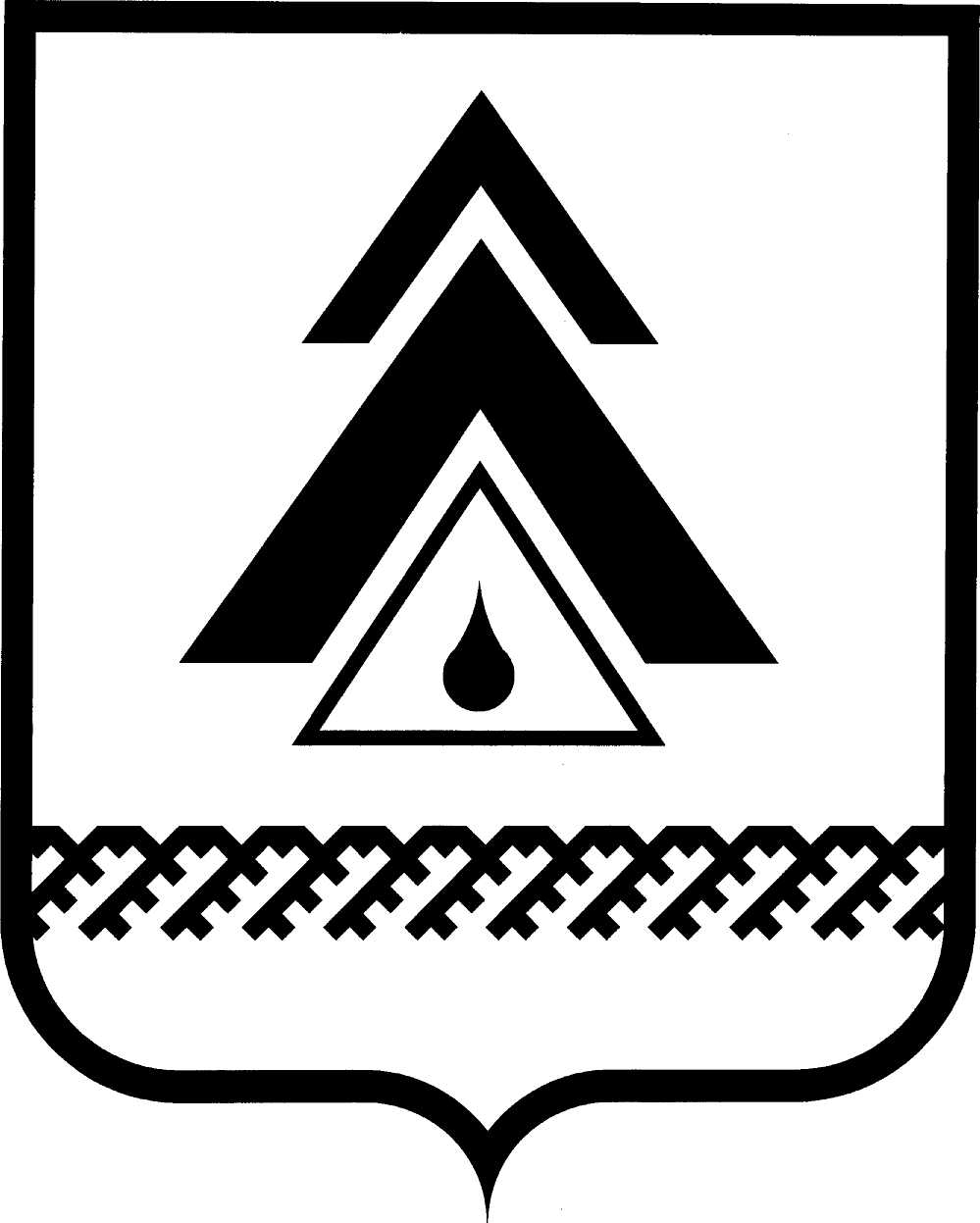 ДУМА НИЖНЕВАРТОВСКОГО РАЙОНАХанты-Мансийского автономного округа - ЮгрыРЕШЕНИЕО внесении изменений в решение Думы района от 10.10.2013 № 385 «О передаче осуществления части полномочий»Руководствуясь Федеральным законом от 06.10.2003 № 131-ФЗ                       «Об общих принципах организации местного самоуправления в Российской Федерации», Дума районаРЕШИЛА:1. Внести в решение Думы района от 10.10.2013 № 385 «О передаче осуществления части полномочий» изменение, заменив в пункте 1 цифры «2018-2020» цифрами «2019-2021».2. Решение опубликовать (обнародовать) на официальном веб-сайте администрации Нижневартовского района (www.nvraion.ru) и в приложении «Официальный бюллетень» к районной газете «Новости Приобья».3. Решение вступает в силу с 01.01.2019 года.от г. Нижневартовск                                                         №   Председатель Думы района______________И.В. ЗаводскаяГлава района ______________Б.А. Саломатин 